Name: __________________________________________________	Date: __________________________“Between Two Curves” LabMatch each Graph of Bounded Region to it’s Equations and Boundaries and it’s Integral Expression for Finding Area.  Record your answers in the table below.  When finished, select 3 to find the area.“Between Two Curves” Lab Answer Keyhttp://archives.math.utk.edu/visual.calculus/5/area2curves.3/index.htmlGraph of Bounded RegionEquations and BoundariesIntegral Expression for Finding AreaGraph of Bounded Region 1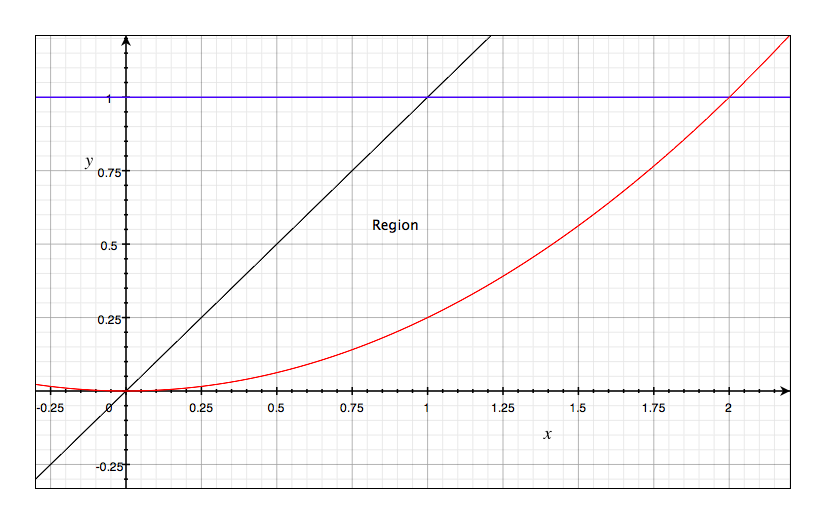 Graph of Bounded Region 2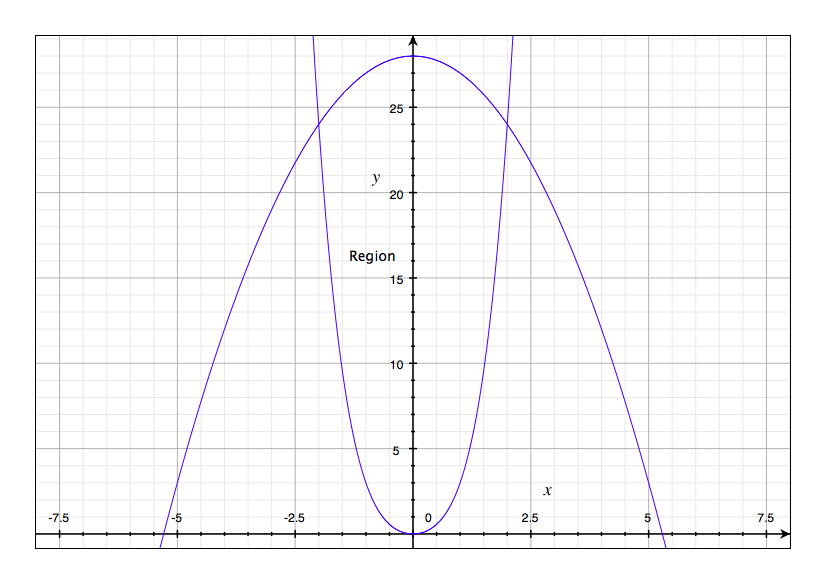 Graph of Bounded Region 3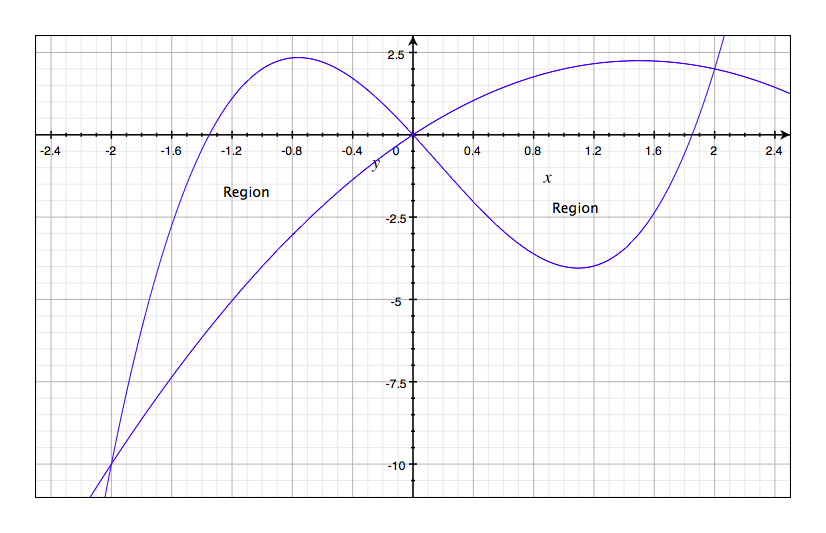 Graph of Bounded Region 4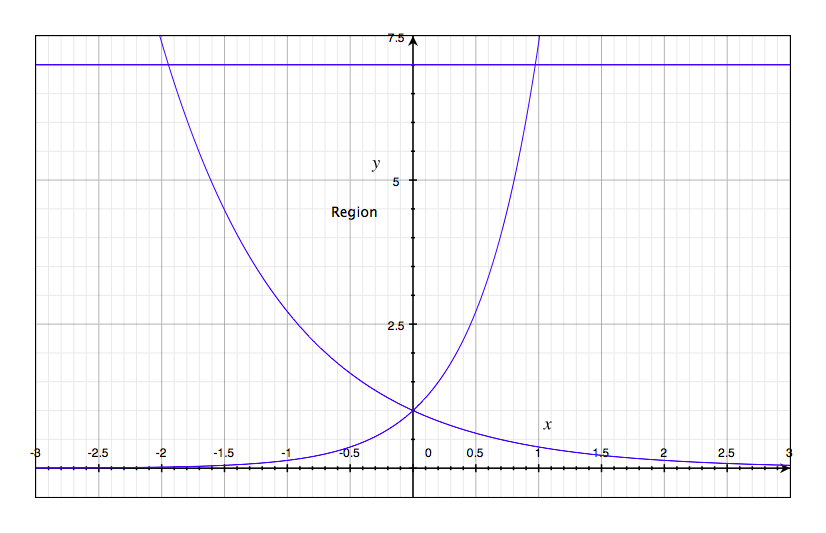 Graph of Bounded Region 5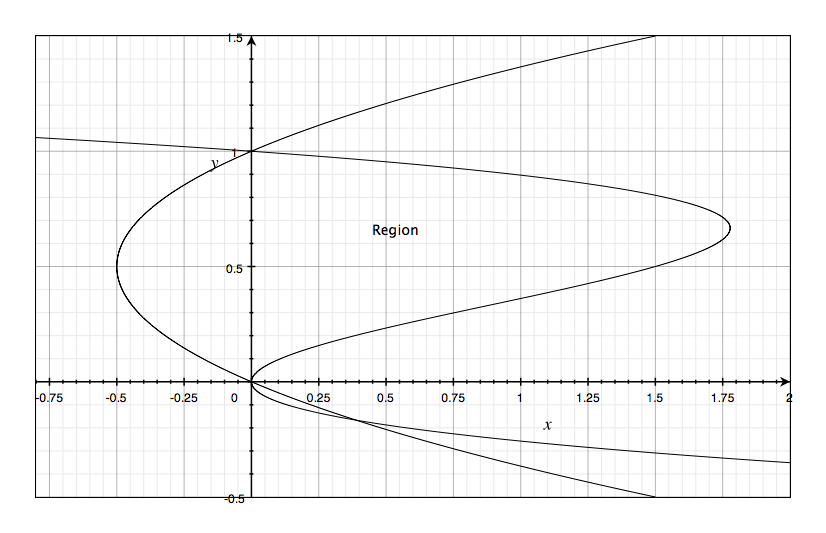 Graph of Bounded Region 6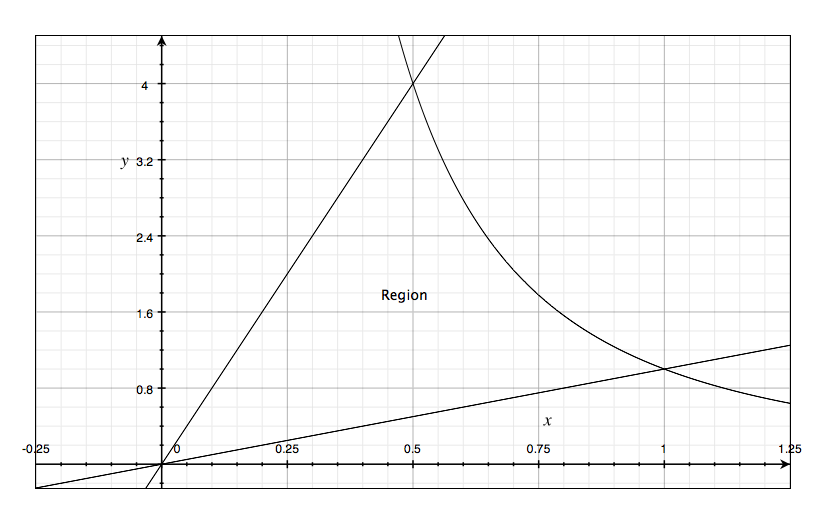 Equations and Boundaries AThe region is bounded by:Equations and Boundaries BThe region is bounded by:Equations and Boundaries CThe region is bounded by:Equations and Boundaries DThe region is bounded by:Equations and Boundaries EThe region is bounded by:Equations and Boundaries FThe region is bounded by:Integral Expression for Finding Area G  +Integral Expression for Finding Area HIntegral Expression for Finding Area IIntegral Expression for Finding Area JIntegral Expression for Finding Area KIntegral Expression for Finding Area LGraph of Bounded RegionEquations and BoundariesIntegration Set UpArea1FI5/62AK416/53EG164BJ-9 + 10.5ln75DL4/36CH1.5